             Český jazykVyjmenovaná slova po V, str. 90, 91Vyjmenovaná slova po Z, str. 93, 94PS2 str. 27-29PSvs str. 23-24Písanka 2, str. 24, 25Čítanka, str. 127-129, Vzduch, Kometa,Sloh: Pozvánka, str. 92, PS str. 28             MatematikaPočítání s přechodem přes 100, test, zaokrouhlování uč. 33 – 36, PS – 28 – 30test PS – 29 ve středugeometrie ve čtvrtek – rýsování kružnic a přímek uč. 51, PS 39             Anglický jazykAnimal safari uč. 49 – 50, PS 49 – 50             PrvoukaÚraz a nemoc, str. 69,Společné znaky s ostatními živočichy, str. 70PS str. 59           Hudební výchovaZpěv: Jó, třešně zrály, Slunce za horyRytmické hry a hádanky, jednoduché taneční kroky          Pracovní činnostiStavba krychle ze sítě – hudební kostka            Výtvarná výchovaakvárium pro rybičkyTĚLESNÁ VÝCHOVA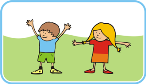 Posilování na hřišti, vybíjená a fotbalHODNOCENÍ TÝDNE UČITELEM:SEBEHODNOCENÍ ŽÁKA: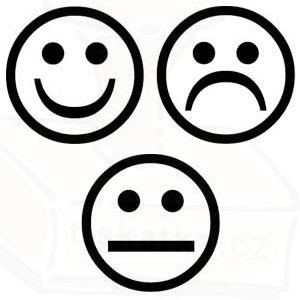 VZKAZ ŽÁKA UČITELI: